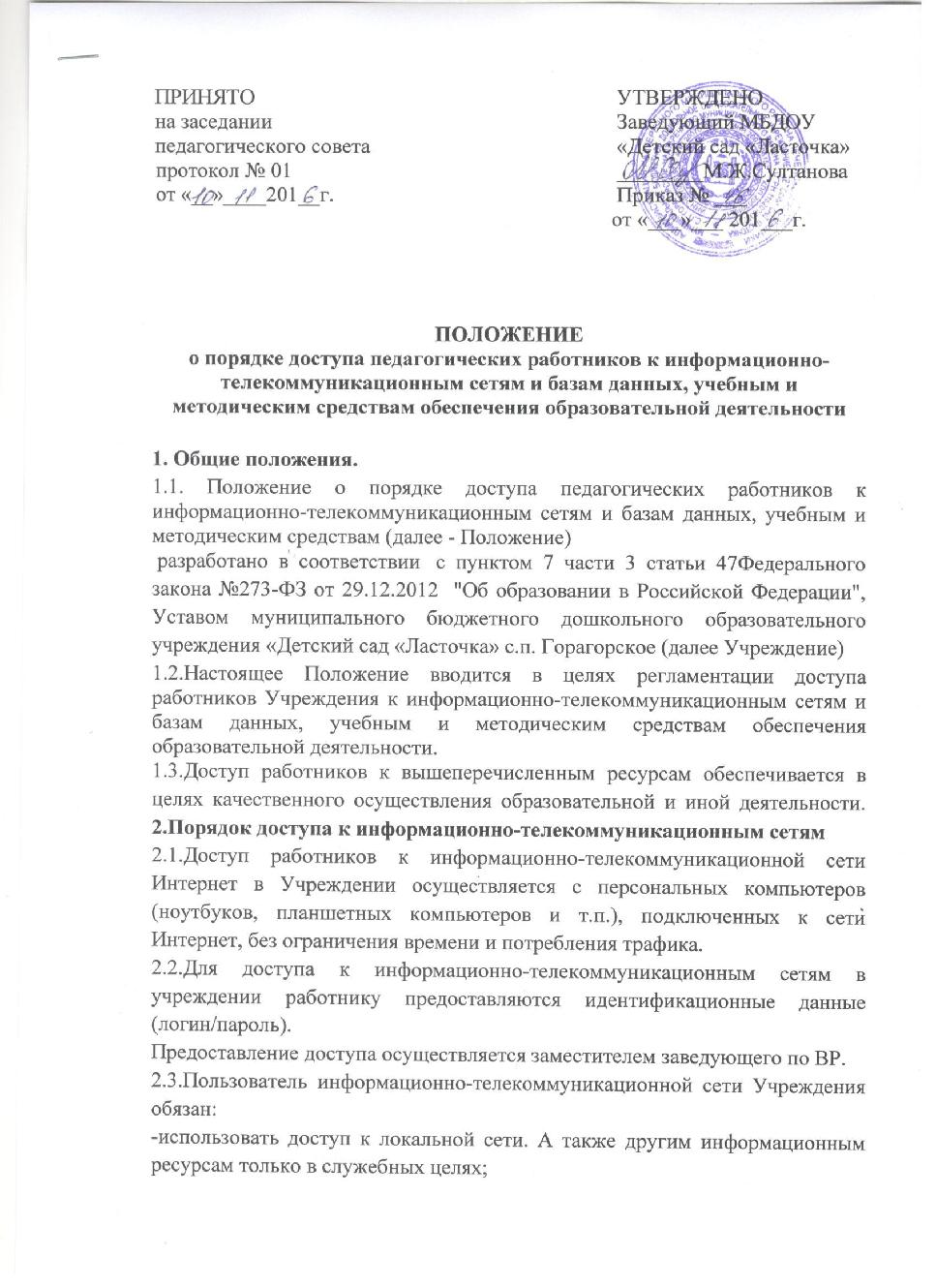 не использовать информационные и технические ресурсы сети в коммерческих целях и для явной или скрытой рекламы услуг, продукции и товаров любых организаций и физических лиц, за исключением образовательных услуг, а также продукции и товаров, предназначенных для обеспечения образовательного процесса; - исключить возможность неосторожного причинения вреда (действием или бездействием) техническим и информационным ресурсам сети; - не предпринимать попыток несанкционированного доступа к информационным и вычислительным ресурсам локальной сети, доступ к которым осуществляется через сеть; - перед использованием или открытием файлов, полученных из других источников, проверять файлы на наличие вирусов; - не использовать доступ к информационно-телекоммуникационной сети для распространения и тиражирования информации, распространение которой преследуется по закону, заведомо ложной информации и информации, порочащей организации и физические лица, а также служебной информации без соответствующего разрешения руководства Учреждения. 2.4. Пользователям информационно-телекоммуникационной сети Учреждения запрещено: - предоставлять доступ к ресурсам локальной сети Учреждения незарегистрированным пользователям; - использование программ, осуществляющих сканирование сети без письменного предупреждения администрации с объяснением служебной необходимости подобных действий; - установка дополнительных сетевых протоколов, изменение конфигурации настроек сетевых протоколов без ведома администрации; - открывать файлы и запускать программы на локальном компьютере из непроверенных источников или принесённых с собой на переносных носителях без предварительного сохранения на локальном жестком диске и последующей проверкой антивирусной программой; - хранение на публичных сетевых дисках файлов, не относящихся к выполнению служебных обязанностей сотрудника (игрушки, видео, виртуальные CD и т.п.); - просматривать сайты порнографической, развлекательной направленности, и сайты, содержание которых не относится впрямую к служебным обязанностям работника; - играть в различные ОНЛАЙН игры; - использование программ для зарабатывания денег в сети Интернет; - скачивание музыкальных и видео файлов, а также файлов, не имеющих отношения к текущим служебным обязанностям работника. 3. Порядок доступа к базам данных3.1. Работникам обеспечивается доступ к следующим электронным базам данных: - профессиональные базы данных (официальный сайт Министерства образования и науки РФ, сайт Министерства образования Ставропольского края, сайт Ставропольской краевой организации Общероссийского Профсоюза образования, и др. - информационные справочные системы и поисковые системы (федеральный портал «Российское образование», информационная система «Единое окно доступа к образовательным ресурсам» - http://window.edu.ru. единая коллекция цифровых образовательных ресурсов - http://school-collection.edu.ru, федеральный центр информационно-образовательных ресурсов - http://fcior.edu.ru. Федеральный портал "Российское образование" http://www.edu.ru/. информационная система "Единое окно доступа к образовательным ресурсам" http://window.edu.ru/.  Единая коллекция цифровых образовательных ресурсов http://school-collection.edu.ru. Федеральный центр информационно-образовательных ресурсов http://fcior.edu.ru. 3.2.	Информация об образовательных, методических, научных, нормативных и других электронных ресурсах, доступных к пользованию, размещена на сайте Учреждения. 4.Порядок доступа к учебным и методическим материалам4.1. Педагогические работники имеют право на бесплатное пользование образовательными, методическими ресурсами Учреждения. В целях качественного осуществления образовательной и иной деятельности педагогические работники могут пользоваться авторскими разработками программ, находящихся в методическом кабинете. 4.2. Педагогические работники могут пользоваться консультациями заместителя заведующего по ВР  по подготовке педагогических работников к аттестации, профессиональным конкурсам, конференциям, по обобщению опыта и проведению авторских мероприятий. 4.3. Методические материалы, размещаемые на официальном сайте, находятся в открытом доступе.4.4. Педагогическим работникам по их запросам могут выдаваться во временное пользование учебные и методические материалы, входящие в оснащение методического кабинета.4.5. Выдача педагогическим работникам во временное пользование учебных и методических материалов, входящих в оснащение методического кабинета, осуществляется заместителем заведующего по ВР. Срок, на который выдаются учебные и методические материалы, определяется заместителем заведующего по воспитательной работе, с учетом графика использования запрашиваемых материалов в данном кабинете.4.6. При получении учебных и методических материалов на электронных носителях, подлежащих возврату, педагогическим работникам не разрешается стирать или менять на них информацию.5. Порядок доступа к материально-техническим средствам обеспечения образовательной деятельности5.1. Доступ педагогических работников к материально-техническим средствам обеспечения образовательной деятельности осуществляется: без ограничения к кабинетам, спортивному и музыкальному залам и иным помещениям и местам проведения организованной образовательной деятельности (далее - ООД) во время, определенное в расписании ООД;  к кабинетам, групповым комнатам, спортивному и музыкальному залам и иным помещениям и местам проведения занятий вне времени, определенного расписанием ООД, по согласованию с работником, ответственным за данное помещение. 5.2. Использование движимых (переносных) материально-технических средств обеспечения образовательной деятельности (проекторы и т.п.) осуществляется по устной заявке педагогического работника (не менее чем за 2 рабочих дней до дня использования материально-технических средств)  заведующим хозяйством, ответственного за сохранность и правильное использование соответствующих средств. 5.3. Выдача педагогическим работникам и сдача им движимых (переносных) материально-технических средств обеспечения образовательной деятельности фиксируются в журнале выдачи учебно-методических материалов и технических средств. 5.4. Для копирования, тиражирования, распечатывания учебных и методических материалов педагогические работники имеют право пользоваться копировально-множительной техникой.                                              5.5. Накопители информации (CD-диски, флэш -накопители, карты памяти), используемые педагогическими работниками при работе с компьютерной техникой, предварительно должны быть проверены на отсутствие вредоносных компьютерных программ.6. Ответственность6.1. Во время пользования учебными и методическими материалами, движимыми и недвижимыми материально-техническими средствами, педагогические работники несут полную ответственность за их сохранность. 6.2. После пользования информационно-телекоммуникационными сетями в Учреждении педагогические работники несут ответственность за неразглашение идентификационных данных (логин и пароль / учетная запись / электронный ключ и др.), предоставленных им заместителем заведующего по BP. 7. Заключительные положения7.1. Срок действия положения не ограничен. 7.2. При изменении законодательства в положение вносятся изменения в установленном законом порядке.